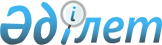 О некоторых вопросах создания международного (регионального) финансового центраПостановление Правительства Республики Казахстан от 23 ноября 2004 года N 1226      В целях определения экономической целесообразности создания международного (регионального) финансового центра в городе Алматы Правительство Республики Казахстан ПОСТАНОВЛЯЕТ: 

      1. Выделить Министерству экономики и бюджетного планирования Республики Казахстан из резерва Правительства Республики Казахстан, предусмотренного в республиканском бюджете на 2004 год на ликвидацию чрезвычайных ситуаций природного и техногенного характера и иные непредвиденные расходы, 132000000 (сто тридцать два миллиона) тенге для увеличения уставного капитала акционерного общества "Центр маркетингово-аналитических исследований" в целях приобретения услуг по разработке технико-экономического обоснования проекта "Создание в городе Алматы международного (регионального) финансового центра" (далее - ТЭО проекта). 

      2. Определить поставщиком услуг по разработке ТЭО проекта, закупка которых имеет важное стратегическое значение, компанию "The Boston Consulting Group Inc.". 

      3. Рекомендовать акционерному обществу "Центр маркетингово-аналитических исследований" в установленном законодательством порядке обеспечить: 

      1) заключение договора о государственных закупках услуг по разработке ТЭО проекта с компанией, указанной в пункте 2 настоящего постановления; 

      2) соблюдение принципа оптимального и эффективного расходования денег, используемых в соответствии с настоящим постановлением, для государственных закупок услуг по разработке ТЭО проекта, а также выполнение пунктов 3 и 4 статьи 21 Закона Республики Казахстан от 16 мая 2002 года "О государственных закупках"; 

      3) принятие иных мер, вытекающих из настоящего постановления. 

      4. Министерству финансов Республики Казахстан осуществить контроль за целевым использованием выделенных средств. 

      5. Настоящее постановление вступает в силу со дня подписания.       Премьер-Министр 

      Республики Казахстан 
					© 2012. РГП на ПХВ «Институт законодательства и правовой информации Республики Казахстан» Министерства юстиции Республики Казахстан
				